MOÇÃO Nº 469/2019Manifesta apelo ao Poder Executivo Municipal, para realizar em caráter de URGÊNCIA serviço de poda de diversas árvores localizada na extensão da Rua Araras, no bairro São Joaquim, neste município.Senhor Presidente,Senhores Vereadores, CONSIDERANDO que, este vereador foi procurado pelos moradores residentes na Rua Araras, no bairro São Joaquim, reivindicando o serviço de poda de diversas árvores em toda extensão da referida rua;CONSIDERANDO que o pedido se deve ao fato de que as árvores ali plantadas é de grande porte e sua copa esta atingindo os fios da rede de energia pública, inclusive atrapalhando os veículos que transitam pelo local devido as copas já ter atingido as ruas, o que pode vir ocasionar acidentes e a causar danos irreversíveis; constando que este vereador já solicitou uma moção nesta casa, com o numero 864/2017CONSIDERANDO ainda que devido às copas das arvores estarem muito cheias, esta obstruindo a passagem de luz da iluminação pública, deixando o local totalmente escuro no período noturno e, tal situação vem sendo aproveitada por indivíduos para praticarem atos ilícitos pelo local;                      Ante o exposto e nos termos do Capítulo IV do Título V do Regimento Interno desta Casa de Leis, a CÂMARA MUNICIPAL DE SANTA BÁRBARA D’OESTE, ESTADO DE SÃO PAULO, apela ao Excelentíssimo Senhor Prefeito Municipal, Denis Andia, e ao Setor Competente, para realizar em caráter de urgência serviço de poda de diversas árvores em toda extensão da Rua Araras, no bairro São Joaquim, neste município.       Plenário “Dr. Tancredo Neves”, em 10 de junho de 2.019.JESUS VENDEDOR-Vereador-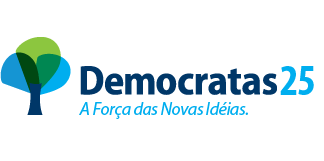 